1.Сравни предметы  по количеству. Поставь нужный знак сравнения  > ,<, =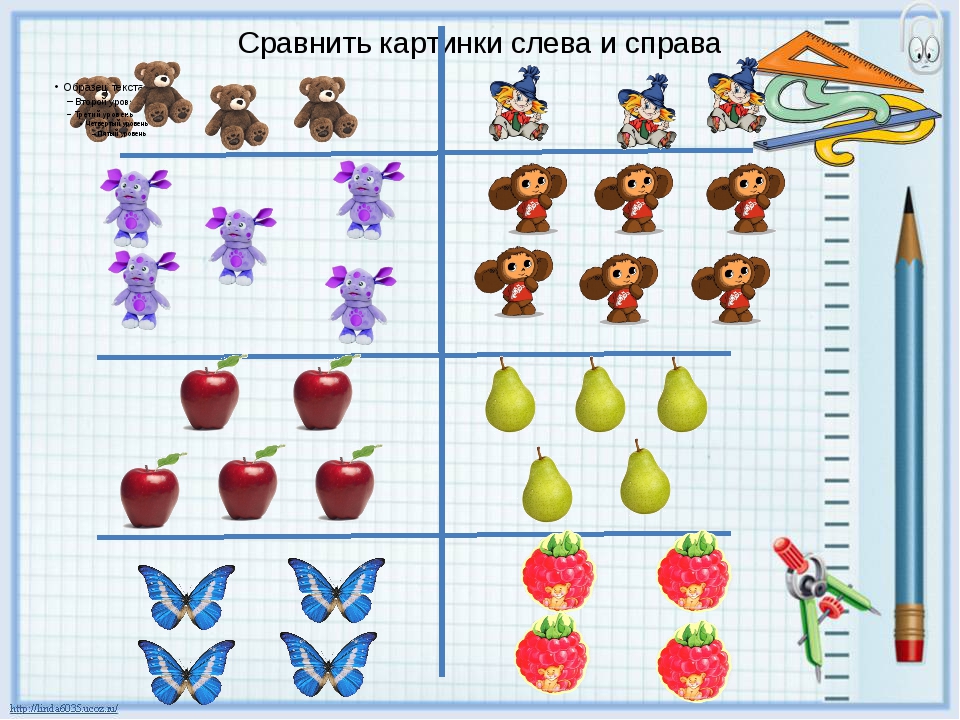 1.Сравни предметы  по количеству. Поставь нужный знак сравнения  > ,<, =2.Реши задачуНа верхней полке в магазине 9 ваз и 4 кувшина. На сколько кувшинов меньше,  чем ваз на полке?Обведи верный ответА) на 6 кувшинов          Б)на 5 кувшиновВ)на 13 кувшинов         Г)на 4 кувшина2.Реши задачуНа верхней полке в магазине 9 ваз и 4 кувшина. На сколько кувшинов меньше,  чем ваз на полке?Обведи верный ответА) на 6 кувшинов              Б)на 5 кувшиновВ)на 13 кувшинов             Г)на 4 кувшина3.Дарина сделала аппликацию из геометрически фигур. У нее получился вот такой петушок. 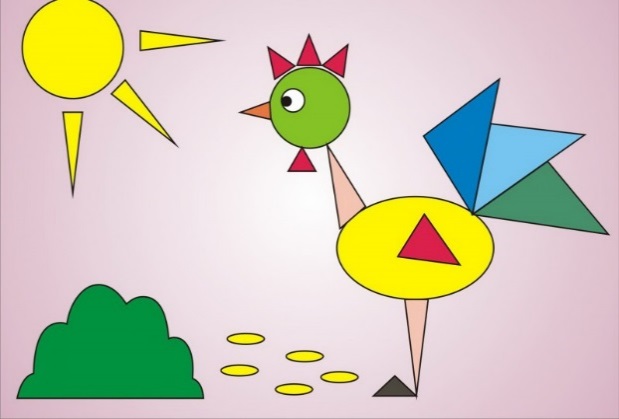 Из каких геометрически фигур состоит петушок?А)из овалов и треугольниковБ)из кругов и треугольниковВ)из четырехугольников и круговГ) из кругов, овалов и треугольников3.Дарина сделала аппликацию из геометрически фигур. У нее получился вот такой петушок. Из каких геометрически фигур состоит петушок?А)из овалов и треугольниковБ)из кругов и треугольниковВ)из четырехугольников и круговГ) из кругов, овалов и треугольников4.На тарелке лежали яблоки и  сливы. В таблице указано, сколько каки фруктов взяли ребята.Ответь на вопросы:1.Сколько яблок взяла Марина? Обведи в кружок номер правильного ответаА) 2        б)3         в) 52.Кто больше всего взял слив?Обведи в кружок номер правильного ответаА)Марина         б)Коля          в)Женя3.Сколько всего слив взяли вместе Марина и Женя?Запиши ответ.Ответ:  _____  слив.4.На тарелке лежали яблоки и  сливы. В таблице указано, сколько каки фруктов взяли ребята.Ответь на вопросы:1.Сколько яблок взяла Марина? Обведи в кружок номер правильного ответаА) 2        б)3         в) 52.Кто больше всего взял слив?Обведи в кружок номер правильного ответаА)Марина         б)Коля          в)Женя3.Сколько всего слив взяли вместе Марина и Женя?Запиши ответ.Ответ:  _____  слив.5. Петя сложил несколько одинаковых чисел и получил в ответе число 6. Что это за числа? Приведи два примера.Решение 1:__________________________Решение2: _____________________________5. Петя сложил несколько одинаковых чисел и получил в ответе число 6. Что это за числа? Приведи два примера.Решение 1:__________________________Решение2: _____________________________6.Рассмотри рисунок.  Олег нарисовал круги и  треугольники. На сколько меньше кругов, чем треугольников? Запиши ответ.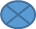 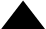 Ответ: ______________________________6.Рассмотри рисунок.  Олег нарисовал круги и  треугольники. На сколько меньше кругов, чем треугольников? Запиши ответ.Ответ: ______________________________